Mass at 11am will be Broadcast on our Facebook Page. The outside speaker will be in operation if you wish to listen to the mass on the grounds.   Special Thanks to Cathy / Nora for operating the live broadcast on Facebook and to Shelly for the beautiful selection of music and hymns.  Booking a Mass:  If you wish to book a Mass,  please ring Fr. Chris on his mobile 086-893-3278Covid 19:  Covid is making an appearance again in the community. It is advisable in the church to wear a mask and sanitise your hands. Thanks15th Sunday in Ordinary TimeSat 8pm            1. Nora Ginty (5th Ann), Lettra, Peter, Michael.                           2. Kathleen Leneghan (15th Ann), Neil (Birthday Rem’)Sun 11am         1. Dan Campbell (14th Ann), Dec’d Family (Dooreil)                           2. Helen McManamon (20th Ann), Pat (Knockmoyleen)                           3. Patrick Cafferkey (14th Ann), Ann, Neal (Drumslide) Sun 6pm           Aughoose Church – Fr. Sean Noone Celebrates his Golden                            Jubilee of his Ordination. All are invited to the Mass and                            reception in the Broadhaven Bay HotelTue 10am         Joe Conway (Fahy), Bridget Hester (Scotland)Tue 8pm           Pastoral Council Meeting in the ChurchWed 10am       Thomas Molloy (8th Ann)Thur 10am       Bridget, Patsy, Neil McGowan (Castlehill)Fri 10am           People of the Parish16 th Sunday in Ordinary TimeSat 8pm            1. Martin McHugh (Birthday Rem’) Castlehill                           2. Margaret Cafferkey (Month Mind’s Mass) Mulranny/TallaghSun 11am         1. John (7th Ann), Mary Conway (23rd Ann), Shranamonragh                           2. Tony McGuire (20th Ann), Anthony (35th Ann) Ellen (Dooriel)Sun 12.15pm   Mass – Bangor ChurchOur Beloved Dead    Please pray for the Faithful Departed;  Bridgie Leneghan, (Inisbiggle).   May her Soul Rest in Peace.Cemetery Mass on Sunday 31st July at 12 noon. This is the weekend of the August Bank Holiday and the weekend of the Ballycroy festival.Priests Summer Collection:   Sincere  thanks for the Summer Collection for Fr. Chris recently. Please continue to hand in your Green Envelope. Social Services need Volunteers: Call Noreen 086 6067899/ Peggy 086 1019169.   Ballycroy Baby & Toddler Group meet on Tuesday from 11am - 12.30pm. All are welcome. Ballycroy "Bally's Lip-Sync Battle"  Registration opens shortly!   Great prize money.  Fun night for all.. Fri 29th July. 34 days left until the curtain goes up.   Get your thinking caps on ... Showtime will be 8pm .... now is your time to shine Leaving Certificate Irish preparatory & revision courses in Gaelscoil Raifteirí, Castlebar from the 25th - 29th July. Contact 087 1179280  Comhaltas Seisiún:   Traditional Irish Music, Song, Dance and Storytelling - every Wednesday (July 13th to August 17th) at 8.30pm, in Áras Inis Gluaire (The Arts Centre) Belmullet. Bring an instrument/your dancing shoes/your voice and join in. Info @ (097) 81079North West STOP are hosting:’Sunrise for STOP’ on Saturday 30th July at 5.15am. To join us and for further information and to  Avail of Free counselling call/text:086 777 2009Crinniú na mBád 2022 Open Meeting - An open meeting will take place in Holmes Doohoma on Sun 10th July 2022 @ 8.00pm to organise return of Crinniú na mBád 2022.  Everyone welcome to attend.  This years event is due to take place on Friday 12th August 2022.  Enquiries to 087 6372659 Thank you. The Irish Wheelchair Association are recruiting Community Employment participants for Belmullet. Driver and Programme Assistant roles. Aoife on 085 7483678 Mayo Cancer Support.   Mayo Cancer Support provides FREE support services to those affected by cancer. Call (094) 9038407.JC Athletic Therapy: Joe Corduff will be operating his injury and rehabilitation clinic in Glenamoy again this summer. Phone 085-8281843 or social mediaFree online Living Well Programme–Mon 05th September 10.30am-1pm, Wed 07th September 7pm-9.30pm, Tues 20th September 10.30am-1pm Please contact Liam Gildea on 086 014 2675  Mayo Library Service will run the Summer Stars Reading Adventure for children in all library branches during the summer from the end of June to the end of August. Its FREE !  Library open hours are :  Tues 11am/7pm:  Wed 11am/7pm: Fri 11am /5pm: Sat 11am – 5pm Local Link Bus:    Ballycroy to Castlebar 07:42, 11:52,15:47  Belmullet  09:50,  14:00,18:42(Mon to Sat).  Sunday times-Castlebar 08:27,  12:27,16:47  Belmullet 10:21,  14:41, 19:51Keeping Children Safe:  The Diocese of Killala is fully committed to keeping children safe. If you have any concerns around their safety in any circumstance, please contact;The Diocesan Liaison Person – Confidential No - 087 1003554.  (Please see more information on the notice board).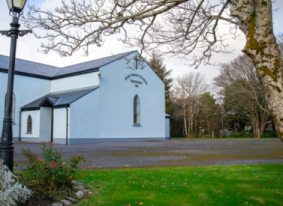 Church of the Holy Family, BallycroyMass Centre - National School – InnisbiggleChristopher J. Ginnelly(098) 49 134 (086) 89 33 278ballycroyparish@gmail.comJames M Cribben, Geesala (087) 64 69 01610th July  2022www.ballycroyparish.ieAltar Society Schedule:   Sincere thanks to is  Patricia G:  M Sweeney (Tar), M McGowan, J Campbell   G1:    for looking after the church last week.  This week is  Bernie S:    M Cafferkey, M McGowan, S Carolan G2Altar Society Schedule:   Sincere thanks to is  Patricia G:  M Sweeney (Tar), M McGowan, J Campbell   G1:    for looking after the church last week.  This week is  Bernie S:    M Cafferkey, M McGowan, S Carolan G2Altar Society Schedule:   Sincere thanks to is  Patricia G:  M Sweeney (Tar), M McGowan, J Campbell   G1:    for looking after the church last week.  This week is  Bernie S:    M Cafferkey, M McGowan, S Carolan G2Altar Society Schedule:   Sincere thanks to is  Patricia G:  M Sweeney (Tar), M McGowan, J Campbell   G1:    for looking after the church last week.  This week is  Bernie S:    M Cafferkey, M McGowan, S Carolan G2Week to 17th JulyBernie S:    M Cafferkey, M McGowan, S Carolan G2Bernie S:    M Cafferkey, M McGowan, S Carolan G2Bernie S:    M Cafferkey, M McGowan, S Carolan G2Week to 24th JulyKathleen R:  A McManamon, J. Keane, G Grealis G3Kathleen R:  A McManamon, J. Keane, G Grealis G3Kathleen R:  A McManamon, J. Keane, G Grealis G3Readers ScheduleReaders ScheduleReadersEucharistic MinistersSat 9th July 8pmSat 9th July 8pmFamilyP. GintySun 10th July 11amSun 10th July 11amFamilyB. ShanaghanSat 16th July 8pmSat 16th July 8pmFamilyM. MastersonSun 17th July 11amSun 17th July 11amFamilyB. Hough